ΕΝΤΥΠΟ ΤΕΧΝΙΚΗΣ  ΠΡΟΣΦΟΡΑΣ 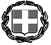                                                       ΥΠΕΥΘΥΝΗ ΔΗΛΩΣΗ   (άρθρο 8 Ν.1599/1986)Η ακρίβεια των στοιχείων που υποβάλλονται με αυτή τη δήλωση μπορεί να ελεγχθεί με βάση το αρχείο άλλων υπηρεσιών (άρθρο 8 παρ. 4 Ν. 1599/1986)ΠΡΟΣ(1):                        ΕΠΙΤΕΛΙΚΗ ΔΟΜΗ ΕΣΠΑ Υ.ΠΑΙ.Θ.ΤΟΜΕΑ ΠΑΙΔΕΙΑΣ                        ΕΠΙΤΕΛΙΚΗ ΔΟΜΗ ΕΣΠΑ Υ.ΠΑΙ.Θ.ΤΟΜΕΑ ΠΑΙΔΕΙΑΣ                        ΕΠΙΤΕΛΙΚΗ ΔΟΜΗ ΕΣΠΑ Υ.ΠΑΙ.Θ.ΤΟΜΕΑ ΠΑΙΔΕΙΑΣ                        ΕΠΙΤΕΛΙΚΗ ΔΟΜΗ ΕΣΠΑ Υ.ΠΑΙ.Θ.ΤΟΜΕΑ ΠΑΙΔΕΙΑΣ                        ΕΠΙΤΕΛΙΚΗ ΔΟΜΗ ΕΣΠΑ Υ.ΠΑΙ.Θ.ΤΟΜΕΑ ΠΑΙΔΕΙΑΣ                        ΕΠΙΤΕΛΙΚΗ ΔΟΜΗ ΕΣΠΑ Υ.ΠΑΙ.Θ.ΤΟΜΕΑ ΠΑΙΔΕΙΑΣ                        ΕΠΙΤΕΛΙΚΗ ΔΟΜΗ ΕΣΠΑ Υ.ΠΑΙ.Θ.ΤΟΜΕΑ ΠΑΙΔΕΙΑΣ                        ΕΠΙΤΕΛΙΚΗ ΔΟΜΗ ΕΣΠΑ Υ.ΠΑΙ.Θ.ΤΟΜΕΑ ΠΑΙΔΕΙΑΣ                        ΕΠΙΤΕΛΙΚΗ ΔΟΜΗ ΕΣΠΑ Υ.ΠΑΙ.Θ.ΤΟΜΕΑ ΠΑΙΔΕΙΑΣ                        ΕΠΙΤΕΛΙΚΗ ΔΟΜΗ ΕΣΠΑ Υ.ΠΑΙ.Θ.ΤΟΜΕΑ ΠΑΙΔΕΙΑΣ                        ΕΠΙΤΕΛΙΚΗ ΔΟΜΗ ΕΣΠΑ Υ.ΠΑΙ.Θ.ΤΟΜΕΑ ΠΑΙΔΕΙΑΣ                        ΕΠΙΤΕΛΙΚΗ ΔΟΜΗ ΕΣΠΑ Υ.ΠΑΙ.Θ.ΤΟΜΕΑ ΠΑΙΔΕΙΑΣ                        ΕΠΙΤΕΛΙΚΗ ΔΟΜΗ ΕΣΠΑ Υ.ΠΑΙ.Θ.ΤΟΜΕΑ ΠΑΙΔΕΙΑΣ                        ΕΠΙΤΕΛΙΚΗ ΔΟΜΗ ΕΣΠΑ Υ.ΠΑΙ.Θ.ΤΟΜΕΑ ΠΑΙΔΕΙΑΣ                        ΕΠΙΤΕΛΙΚΗ ΔΟΜΗ ΕΣΠΑ Υ.ΠΑΙ.Θ.ΤΟΜΕΑ ΠΑΙΔΕΙΑΣΟ – Η Όνομα:Επώνυμο:Επώνυμο:Επώνυμο:Επώνυμο:Όνομα και Επώνυμο Πατέρα: Όνομα και Επώνυμο Πατέρα: Όνομα και Επώνυμο Πατέρα: Όνομα και Επώνυμο Πατέρα: Όνομα και Επώνυμο Μητέρας:Όνομα και Επώνυμο Μητέρας:Όνομα και Επώνυμο Μητέρας:Όνομα και Επώνυμο Μητέρας:Ημερομηνία γέννησης(2): Ημερομηνία γέννησης(2): Ημερομηνία γέννησης(2): Ημερομηνία γέννησης(2): Τόπος Γέννησης:Τόπος Γέννησης:Τόπος Γέννησης:Τόπος Γέννησης:Αριθμός Δελτίου Ταυτότητας:Αριθμός Δελτίου Ταυτότητας:Αριθμός Δελτίου Ταυτότητας:Αριθμός Δελτίου Ταυτότητας:Τηλ:Τηλ:Τόπος Κατοικίας:Τόπος Κατοικίας:ΟδόςΟδόςΟδόςΑριθ:ΤΚ:Αρ. Τηλεομοιοτύπου (Fax):Αρ. Τηλεομοιοτύπου (Fax):Αρ. Τηλεομοιοτύπου (Fax):Δ/νση Ηλεκτρ. Ταχυδρ. (Εmail):Δ/νση Ηλεκτρ. Ταχυδρ. (Εmail):Δ/νση Ηλεκτρ. Ταχυδρ. (Εmail):Δ/νση Ηλεκτρ. Ταχυδρ. (Εmail):Δ/νση Ηλεκτρ. Ταχυδρ. (Εmail):Με ατομική μου ευθύνη και γνωρίζοντας τις κυρώσεις, που προβλέπονται από τις διατάξεις της παρ. 6 του άρθρου 22 του Ν. 1599/1986, δηλώνω ότι:Ως νόμιμος εκπρόσωπος της εταιρείας ………………………………………………….., για την υπ’ αριθμ. πρωτ:                          
                              (ΑΔΑΜ: ……………….                          ) Διακήρυξη ΣΥΝΟΠΤΙΚΟΥ ΔΙΑΓΩΝΙΣΜΟΥ  για την προμήθεια αναλώσιμων σχολικών ειδών απαιτούμενων για την υποστήριξη της λειτουργίας των Δ.Υ.Ε.Π..Δεσμεύομαι για την πλήρη αποδοχή και συμμόρφωση με τις τεχνικές προδιαγραφές του Πίνακα 1,  για το σύνολο των υλικών του ΠΙΝΑΚΑ 2, όπως περιγράφονται στο Παράρτημα Ι της διακήρυξης, τα οποία θα παραδοθούν στους τόπους παράδοσης του ΠΙΝΑΚΑ 3 του Παραρτήματος ΙΙ της διακήρυξης. Τα προσφερόμενα είδη καλύπτονται με CE και είναι ασφαλή και κατάλληλα για χρήση σε σχολικό περιβάλλον από μαθητές και εκπαιδευτικούς.Δεσμεύομαι να τοποθετήσω το σύνολο των σχολικών ειδών/πακέτο (εκτός της κούτας χαρτιού Α4) πριν τις αποστολές, εντός του κουτιού αποθήκευσης.Δεσμεύομαι να παραδώσω τα πακέτα (κουτί αποθήκευσης + κούτα Α4), σύμφωνα με τα στοιχεία, που περιλαμβάνει ο Πίνακας 3 του Παραρτήματος ΙΙ Δεσμεύομαι να συγκεντρώσω τα απαιτούμενα παραστατικά (δελτία αποστολής και πρωτόκολλα παραλαβής), να τα ελέγξω ως προς την ορθότητά τους και να τα παραδώσω στην Αναθέτουσα Αρχή.Θα προσκομίσω στην αναθέτουσα οποιαδήποτε έγγραφο, πιστοποιητικό ή βεβαίωση σχετικό με την προσφορά μου οποιαδήποτε στιγμή αυτό μου ζητηθεί                                                                                                                              Ημερομηνία:            -      -   2019                                                                                                                                              Ο – Η Δηλ…...                                                                                                                                                 (Υπογραφή)